EVALUASI PEMBELAJARANJakarta, Mengetahui, 										Ketua Program Studi,									Dosen Pengampu,Dr. Rokiah Kusumapradja, SKM, MHA						Indra G Rochyat, S.Sn., MA., M.Ds.			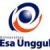 RENCANA PEMBELAJARAN SEMESTER GANJIL 2015/2016RENCANA PEMBELAJARAN SEMESTER GANJIL 2015/2016RENCANA PEMBELAJARAN SEMESTER GANJIL 2015/2016RENCANA PEMBELAJARAN SEMESTER GANJIL 2015/2016RENCANA PEMBELAJARAN SEMESTER GANJIL 2015/2016RENCANA PEMBELAJARAN SEMESTER GANJIL 2015/2016RENCANA PEMBELAJARAN SEMESTER GANJIL 2015/2016RENCANA PEMBELAJARAN SEMESTER GANJIL 2015/2016RENCANA PEMBELAJARAN SEMESTER GANJIL 2015/2016PROGRAM STUDI PENDIDIKAN GURU SD FAKULTAS KEGURUAN DAN ILMU PENDIDIKAN PROGRAM STUDI PENDIDIKAN GURU SD FAKULTAS KEGURUAN DAN ILMU PENDIDIKAN PROGRAM STUDI PENDIDIKAN GURU SD FAKULTAS KEGURUAN DAN ILMU PENDIDIKAN PROGRAM STUDI PENDIDIKAN GURU SD FAKULTAS KEGURUAN DAN ILMU PENDIDIKAN PROGRAM STUDI PENDIDIKAN GURU SD FAKULTAS KEGURUAN DAN ILMU PENDIDIKAN PROGRAM STUDI PENDIDIKAN GURU SD FAKULTAS KEGURUAN DAN ILMU PENDIDIKAN PROGRAM STUDI PENDIDIKAN GURU SD FAKULTAS KEGURUAN DAN ILMU PENDIDIKAN PROGRAM STUDI PENDIDIKAN GURU SD FAKULTAS KEGURUAN DAN ILMU PENDIDIKAN PROGRAM STUDI PENDIDIKAN GURU SD FAKULTAS KEGURUAN DAN ILMU PENDIDIKAN UNIVERSITAS ESA UNGGULUNIVERSITAS ESA UNGGULUNIVERSITAS ESA UNGGULUNIVERSITAS ESA UNGGULUNIVERSITAS ESA UNGGULUNIVERSITAS ESA UNGGULUNIVERSITAS ESA UNGGULUNIVERSITAS ESA UNGGULUNIVERSITAS ESA UNGGULMata kuliahMata kuliahMata kuliah:Pendidikan Ketrampilan (Reguler)Pendidikan Ketrampilan (Reguler)Pendidikan Ketrampilan (Reguler)Kode MKKode MK:PSD231Mata kuliah prasyaratMata kuliah prasyaratMata kuliah prasyarat:---Bobot MKBobot MK:2 SKSDosen PengampuDosen PengampuDosen Pengampu:Indra Gunara Rochyat, S.Sn., MA., M.Ds.Indra Gunara Rochyat, S.Sn., MA., M.Ds.Indra Gunara Rochyat, S.Sn., MA., M.Ds.Kode DosenKode Dosen:5928Alokasi WaktuAlokasi WaktuAlokasi Waktu:07:30 - 09.1007:30 - 09.1007:30 - 09.1007:30 - 09.1007:30 - 09.1007:30 - 09.1007:30 - 09.10Capaian PembelajaranCapaian PembelajaranCapaian Pembelajaran:Mahasiswa mampu memahami hakekat pendidikan ketrampilan dan menerapkannya dalam penulisan karya tulis ilmiah Tentang Ketrampilan Anak Sekolah DasarMahasiswa mampu memahami konsep logika deduktif maupun induktif  untuk mengembangkan cara berpikir logis dan ilmiah tentang Pendidikan Ketrampilan SDMahasiswa mampu memahami hakekat pendidikan ketrampilan dan menerapkannya dalam penulisan karya tulis ilmiah Tentang Ketrampilan Anak Sekolah DasarMahasiswa mampu memahami konsep logika deduktif maupun induktif  untuk mengembangkan cara berpikir logis dan ilmiah tentang Pendidikan Ketrampilan SDMahasiswa mampu memahami hakekat pendidikan ketrampilan dan menerapkannya dalam penulisan karya tulis ilmiah Tentang Ketrampilan Anak Sekolah DasarMahasiswa mampu memahami konsep logika deduktif maupun induktif  untuk mengembangkan cara berpikir logis dan ilmiah tentang Pendidikan Ketrampilan SDMahasiswa mampu memahami hakekat pendidikan ketrampilan dan menerapkannya dalam penulisan karya tulis ilmiah Tentang Ketrampilan Anak Sekolah DasarMahasiswa mampu memahami konsep logika deduktif maupun induktif  untuk mengembangkan cara berpikir logis dan ilmiah tentang Pendidikan Ketrampilan SDMahasiswa mampu memahami hakekat pendidikan ketrampilan dan menerapkannya dalam penulisan karya tulis ilmiah Tentang Ketrampilan Anak Sekolah DasarMahasiswa mampu memahami konsep logika deduktif maupun induktif  untuk mengembangkan cara berpikir logis dan ilmiah tentang Pendidikan Ketrampilan SDMahasiswa mampu memahami hakekat pendidikan ketrampilan dan menerapkannya dalam penulisan karya tulis ilmiah Tentang Ketrampilan Anak Sekolah DasarMahasiswa mampu memahami konsep logika deduktif maupun induktif  untuk mengembangkan cara berpikir logis dan ilmiah tentang Pendidikan Ketrampilan SDMahasiswa mampu memahami hakekat pendidikan ketrampilan dan menerapkannya dalam penulisan karya tulis ilmiah Tentang Ketrampilan Anak Sekolah DasarMahasiswa mampu memahami konsep logika deduktif maupun induktif  untuk mengembangkan cara berpikir logis dan ilmiah tentang Pendidikan Ketrampilan SDSESIKEMAMPUANAKHIRKEMAMPUANAKHIRMATERI PEMBELAJARANMATERI PEMBELAJARANBENTUK PEMBELAJARAN SUMBER PEMBELAJARANSUMBER PEMBELAJARANINDIKATORPENILAIANINDIKATORPENILAIANINDIKATORPENILAIAN1Mahasiswa mampu menguraikan pengertian Pendidikan Ketrampilan , dan bidang kajian pendidikan ketrampilanMahasiswa mampu menguraikan pengertian Pendidikan Ketrampilan , dan bidang kajian pendidikan ketrampilanPengantar :Kontrak pembelajaran, pengertian Pendidikan Ketrampilan, dan bidang kajian pendidikan ketrampilanPengantar :Kontrak pembelajaran, pengertian Pendidikan Ketrampilan, dan bidang kajian pendidikan ketrampilanMetoda contextual instructionMedia : kelas, komputer, LCD, whiteboard, webKamtini, Tanjung H. W. (2006). Berkreativitas Melalui Kerajinan Tangan dan Kesenian di Sekolah Dasar. (Jakarta: Depdiknas Ditjen Dikti Direktorat Ketenagaan). Hal. 4-6.Tumurang, H. T. (2006). Pembelajaran Kreativitas Seni anak Sekolah Dasar. (Jakarta: Depdiknas Ditjen Dikti Direktorat Ketenagaan). Hal. 5-8Kamtini, Tanjung H. W. (2006). Berkreativitas Melalui Kerajinan Tangan dan Kesenian di Sekolah Dasar. (Jakarta: Depdiknas Ditjen Dikti Direktorat Ketenagaan). Hal. 4-6.Tumurang, H. T. (2006). Pembelajaran Kreativitas Seni anak Sekolah Dasar. (Jakarta: Depdiknas Ditjen Dikti Direktorat Ketenagaan). Hal. 5-8Menguraikan pengertian Pendidikan Ketrampilan, dan bidang kajian pendidikan ketrampilan dengan benarMenguraikan pengertian Pendidikan Ketrampilan, dan bidang kajian pendidikan ketrampilan dengan benarMenguraikan pengertian Pendidikan Ketrampilan, dan bidang kajian pendidikan ketrampilan dengan benar2Mahasiswa mampu menguraikan pengertian Implementasi dan pengembangan berbagai teknik maupun issu pendidikan pada aspek kognitif, psikomotor, dan afektif, sehingga mereka siap menghadapi ipteksi dan globalisasi.Mahasiswa mampu menguraikan pengertian Implementasi dan pengembangan berbagai teknik maupun issu pendidikan pada aspek kognitif, psikomotor, dan afektif, sehingga mereka siap menghadapi ipteksi dan globalisasi.membahas secara teoritis dan praktis tentang konsep keterampilan di sekolah dasar. Implementasi dan pengembangan berbagai teknik maupun issu pendidikan guna menyiapkan mahasiswa pada aspek kognitif, psikomotor, dan afektif, sehingga mereka siap menghadapi ipteksi dan globalisasi.membahas secara teoritis dan praktis tentang konsep keterampilan di sekolah dasar. Implementasi dan pengembangan berbagai teknik maupun issu pendidikan guna menyiapkan mahasiswa pada aspek kognitif, psikomotor, dan afektif, sehingga mereka siap menghadapi ipteksi dan globalisasi.Media : contextual instructionMedia : : kelas, komputer, LCD, whiteboard, webKamtini, Tanjung H. W. (2006). Berkreativitas Melalui Kerajinan Tangan dan Kesenian di Sekolah Dasar. (Jakarta: Depdiknas Ditjen Dikti Direktorat Ketenagaan). Hal. 11-22.Tumurang, H. T. (2006). Pembelajaran Kreativitas Seni anak Sekolah Dasar. (Jakarta: Depdiknas Ditjen Dikti Direktorat Ketenagaan). Hal 25-26Kamtini, Tanjung H. W. (2006). Berkreativitas Melalui Kerajinan Tangan dan Kesenian di Sekolah Dasar. (Jakarta: Depdiknas Ditjen Dikti Direktorat Ketenagaan). Hal. 11-22.Tumurang, H. T. (2006). Pembelajaran Kreativitas Seni anak Sekolah Dasar. (Jakarta: Depdiknas Ditjen Dikti Direktorat Ketenagaan). Hal 25-26Menguraikan pengertian Implementasi dan pengembangan berbagai teknik maupun issu pendidikan pada aspek kognitif, psikomotor, dan afektif, sehingga mereka siap menghadapi ipteksi dan globalisasi.Menguraikan pengertian Implementasi dan pengembangan berbagai teknik maupun issu pendidikan pada aspek kognitif, psikomotor, dan afektif, sehingga mereka siap menghadapi ipteksi dan globalisasi.Menguraikan pengertian Implementasi dan pengembangan berbagai teknik maupun issu pendidikan pada aspek kognitif, psikomotor, dan afektif, sehingga mereka siap menghadapi ipteksi dan globalisasi.3Mampu secara praktis berolah seni rupa dan keterampilan berkarya dengan berbagai tekhnikTekhnik kering dan basah, Desain ragam hias Seni grafis, Teknik melipat kertasMampu secara praktis berolah seni rupa dan keterampilan berkarya dengan berbagai tekhnikTekhnik kering dan basah, Desain ragam hias Seni grafis, Teknik melipat kertasberolah seni rupa dan keterampilan berkarya dengan berbagai tekhnik: Tekhnik kering dan basah, Desain ragam hias Seni grafis, Teknik melipat kertasberolah seni rupa dan keterampilan berkarya dengan berbagai tekhnik: Tekhnik kering dan basah, Desain ragam hias Seni grafis, Teknik melipat kertas Media : contextual instructionMedia : : kelas, komputer, LCD, whiteboard, webKamtini, Tanjung H. W. (2006). Berkreativitas Melalui Kerajinan Tangan dan Kesenian di Sekolah Dasar. (Jakarta: Depdiknas Ditjen Dikti Direktorat Ketenagaan). Hal. 21-22.Tumurang, H. T. (2006). Pembelajaran Kreativitas Seni anak Sekolah Dasar. (Jakarta: Depdiknas Ditjen Dikti Direktorat Ketenagaan). 35-40Kamtini, Tanjung H. W. (2006). Berkreativitas Melalui Kerajinan Tangan dan Kesenian di Sekolah Dasar. (Jakarta: Depdiknas Ditjen Dikti Direktorat Ketenagaan). Hal. 21-22.Tumurang, H. T. (2006). Pembelajaran Kreativitas Seni anak Sekolah Dasar. (Jakarta: Depdiknas Ditjen Dikti Direktorat Ketenagaan). 35-40Menguraikan pengertian Mampu secara praktis berolah seni rupa dan keterampilan berkarya dengan berbagai tekhnikTekhnik kering dan basah, Desain ragam hias Seni grafis, Teknik melipat kertasMenguraikan pengertian Mampu secara praktis berolah seni rupa dan keterampilan berkarya dengan berbagai tekhnikTekhnik kering dan basah, Desain ragam hias Seni grafis, Teknik melipat kertasMenguraikan pengertian Mampu secara praktis berolah seni rupa dan keterampilan berkarya dengan berbagai tekhnikTekhnik kering dan basah, Desain ragam hias Seni grafis, Teknik melipat kertas4Mampu secara praktis berolah seni rupa dan keterampilan berkarya dengan berbagai tekhnikColage, montag, mozaik M3Mampu secara praktis berolah seni rupa dan keterampilan berkarya dengan berbagai tekhnikColage, montag, mozaik M3Membuat karya ketrampilan dengan teknik melipat dan menampilkan hasil caolage , motage dan mozaikMembuat karya ketrampilan dengan teknik melipat dan menampilkan hasil caolage , motage dan mozaikMedia : contextual instructionMedia : : kelas, komputer, LCD, whiteboard, webMedia kertas warna dan karton duplekKamtini, Tanjung H. W. (2006). Berkreativitas Melalui Kerajinan Tangan dan Kesenian di Sekolah Dasar. (Jakarta: Depdiknas Ditjen Dikti Direktorat Ketenagaan). Hal. 24-26.Tumurang, H. T. (2006). Pembelajaran Kreativitas Seni anak Sekolah Dasar. (Jakarta: Depdiknas Ditjen Dikti Direktorat Ketenagaan). 40-45Kamtini, Tanjung H. W. (2006). Berkreativitas Melalui Kerajinan Tangan dan Kesenian di Sekolah Dasar. (Jakarta: Depdiknas Ditjen Dikti Direktorat Ketenagaan). Hal. 24-26.Tumurang, H. T. (2006). Pembelajaran Kreativitas Seni anak Sekolah Dasar. (Jakarta: Depdiknas Ditjen Dikti Direktorat Ketenagaan). 40-45Mampu secara praktis berolah seni rupa dan keterampilan berkarya dengan berbagai tekhnikColage, montag, mozaik M3Mampu secara praktis berolah seni rupa dan keterampilan berkarya dengan berbagai tekhnikColage, montag, mozaik M3Mampu secara praktis berolah seni rupa dan keterampilan berkarya dengan berbagai tekhnikColage, montag, mozaik M35Mampu secara praktis berolah seni rupa dan keterampilan berkarya dengan berbagai tekhnikAnyam Membentuk relief Merangkai, meronceMampu secara praktis berolah seni rupa dan keterampilan berkarya dengan berbagai tekhnikAnyam Membentuk relief Merangkai, meronceMembuat karya keterampilan berkarya dengan berbagai tekhnikAnyam Membentuk relief MerangkaimeronceMembuat karya keterampilan berkarya dengan berbagai tekhnikAnyam Membentuk relief MerangkaimeronceMedia : contextual instructionMedia : : kelas, komputer, LCD, whiteboard, webMedia kertas warna dan karton duplekKamtini, Tanjung H. W. (2006). Berkreativitas Melalui Kerajinan Tangan dan Kesenian di Sekolah Dasar. (Jakarta: Depdiknas Ditjen Dikti Direktorat Ketenagaan). Hal. 24-26.Tumurang, H. T. (2006). Pembelajaran Kreativitas Seni anak Sekolah Dasar. (Jakarta: Depdiknas Ditjen Dikti Direktorat Ketenagaan). 40-45Kamtini, Tanjung H. W. (2006). Berkreativitas Melalui Kerajinan Tangan dan Kesenian di Sekolah Dasar. (Jakarta: Depdiknas Ditjen Dikti Direktorat Ketenagaan). Hal. 24-26.Tumurang, H. T. (2006). Pembelajaran Kreativitas Seni anak Sekolah Dasar. (Jakarta: Depdiknas Ditjen Dikti Direktorat Ketenagaan). 40-45Mampu secara praktis berolah seni rupa dan keterampilan berkarya dengan berbagai tekhnik Anyam Membentuk relief, Merangkai,dan meronceMampu secara praktis berolah seni rupa dan keterampilan berkarya dengan berbagai tekhnik Anyam Membentuk relief, Merangkai,dan meronceMampu secara praktis berolah seni rupa dan keterampilan berkarya dengan berbagai tekhnik Anyam Membentuk relief, Merangkai,dan meronce6Mampu secara praktis berolah seni rupa dan keterampilan berkarya dengan berbagai tekhnikmacramé mem-Batik ikat celupMampu secara praktis berolah seni rupa dan keterampilan berkarya dengan berbagai tekhnikmacramé mem-Batik ikat celupImplementasi dan pengembangan berbagai teknikmacramé mem-Batik ikat celupImplementasi dan pengembangan berbagai teknikmacramé mem-Batik ikat celupMedia : contextual instructionMedia : : kelas, komputer, LCD, whiteboard, webMedia kertas warna dan karton duplekKamtini, Tanjung H. W. (2006). Berkreativitas Melalui Kerajinan Tangan dan Kesenian di Sekolah Dasar. (Jakarta: Depdiknas Ditjen Dikti Direktorat Ketenagaan). Hal. 28-29.Tumurang, H. T. (2006). Pembelajaran Kreativitas Seni anak Sekolah Dasar. (Jakarta: Depdiknas Ditjen Dikti Direktorat Ketenagaan). 46-48Kamtini, Tanjung H. W. (2006). Berkreativitas Melalui Kerajinan Tangan dan Kesenian di Sekolah Dasar. (Jakarta: Depdiknas Ditjen Dikti Direktorat Ketenagaan). Hal. 28-29.Tumurang, H. T. (2006). Pembelajaran Kreativitas Seni anak Sekolah Dasar. (Jakarta: Depdiknas Ditjen Dikti Direktorat Ketenagaan). 46-48Mampu secara praktis berolah seni rupa dan keterampilan berkarya dengan berbagai tekhnikmacramé mem-Batik ikat celupMampu secara praktis berolah seni rupa dan keterampilan berkarya dengan berbagai tekhnikmacramé mem-Batik ikat celupMampu secara praktis berolah seni rupa dan keterampilan berkarya dengan berbagai tekhnikmacramé mem-Batik ikat celup7Mampu secara praktis berolah seni rupa dan keterampilan berkarya dengan berbagai tekhnikmacramé mem-Batik ikat celupMampu secara praktis berolah seni rupa dan keterampilan berkarya dengan berbagai tekhnikmacramé mem-Batik ikat celuppresentasi ilmiah tentang ketrampilan yang dihubungkan dengan lingkungan hidupdan Implementasi dan pengembangan berbagai teknikmacramé mem-Batik ikat celup(lanjutan)presentasi ilmiah tentang ketrampilan yang dihubungkan dengan lingkungan hidupdan Implementasi dan pengembangan berbagai teknikmacramé mem-Batik ikat celup(lanjutan)Media : contextual instructionMedia : : kelas, komputer, LCD, whiteboard, webKamtini, Tanjung H. W. (2006). Berkreativitas Melalui Kerajinan Tangan dan Kesenian di Sekolah Dasar. (Jakarta: Depdiknas Ditjen Dikti Direktorat Ketenagaan). Hal. 28-29.Tumurang, H. T. (2006). Pembelajaran Kreativitas Seni anak Sekolah Dasar. (Jakarta: Depdiknas Ditjen Dikti Direktorat Ketenagaan). 46-48Kamtini, Tanjung H. W. (2006). Berkreativitas Melalui Kerajinan Tangan dan Kesenian di Sekolah Dasar. (Jakarta: Depdiknas Ditjen Dikti Direktorat Ketenagaan). Hal. 28-29.Tumurang, H. T. (2006). Pembelajaran Kreativitas Seni anak Sekolah Dasar. (Jakarta: Depdiknas Ditjen Dikti Direktorat Ketenagaan). 46-48Mampu secara praktis berolah seni rupa dan keterampilan berkarya dengan berbagai tekhnikmacramé mem-Batik ikat celupyang dihubungkan dengan lingkungan hidupMampu secara praktis berolah seni rupa dan keterampilan berkarya dengan berbagai tekhnikmacramé mem-Batik ikat celupyang dihubungkan dengan lingkungan hidupMampu secara praktis berolah seni rupa dan keterampilan berkarya dengan berbagai tekhnikmacramé mem-Batik ikat celupyang dihubungkan dengan lingkungan hidup8menguraikan pengertian Pendidikan Ketrampilan , dan bidang kajian pendidikan ketrampilanteori dwi watra dan trimatramenguraikan pengertian Pendidikan Ketrampilan , dan bidang kajian pendidikan ketrampilanteori dwi watra dan trimatraPengenalan teori dwi watra dan trimatraBentuk-bentuk dasar dwiwatraPengenalan arti nirmanaPemberian tugas pertama nirmana dua dimensiPengenalan media pembentuk dwimatra atau nirmana 2 dimensiPengenalan teori dwi watra dan trimatraBentuk-bentuk dasar dwiwatraPengenalan arti nirmanaPemberian tugas pertama nirmana dua dimensiPengenalan media pembentuk dwimatra atau nirmana 2 dimensiMedia : contextual instructionMedia : : kelas, komputer, LCD, whiteboard, web Kamtini, Tanjung H. W. (2006).   Berkreativitas Melalui Kerajinan Tangan dan Kesenian di Sekolah Dasar. (Jakarta: Depdiknas Ditjen Dikti Direktorat Ketenagaan). Hal. 28-29. Tumurang, H. T. (2006). Pembelajaran Kreativitas Seni anak Sekolah Dasar. (Jakarta: Depdiknas Ditjen Dikti Direktorat Ketenagaan). 46-48  Wong, Wucius,  (1972). The Principles of Two and Three Dimensional Design, Van Nostrand Reinhold Co., p 6 Kamtini, Tanjung H. W. (2006).   Berkreativitas Melalui Kerajinan Tangan dan Kesenian di Sekolah Dasar. (Jakarta: Depdiknas Ditjen Dikti Direktorat Ketenagaan). Hal. 28-29. Tumurang, H. T. (2006). Pembelajaran Kreativitas Seni anak Sekolah Dasar. (Jakarta: Depdiknas Ditjen Dikti Direktorat Ketenagaan). 46-48  Wong, Wucius,  (1972). The Principles of Two and Three Dimensional Design, Van Nostrand Reinhold Co., p 6Mahasiswa memahami konsep dwimatra dan trimatra dalam pendidikan ketrampilanMahasiswa memahami konsep dwimatra dan trimatra dalam pendidikan ketrampilanMahasiswa memahami konsep dwimatra dan trimatra dalam pendidikan ketrampilan9Berkarya dwi matra dan tri matra berdasarkan uraian pembelajaran rupa dasarBerkarya dwi matra dan tri matra berdasarkan uraian pembelajaran rupa dasarPengenalan teori dan praktik dwi watra dan trimatraKonsep dasar senirupa dan ketrampilan pada anak melalui bentuk garisMembentuk nirmana dua dimensi dengan bidang garisPemberian tugas pertama nirmana dua dimensiPenlatihan dan tugas dengan media A3 menggunakan pola 2x2 cmPengenalan teori dan praktik dwi watra dan trimatraKonsep dasar senirupa dan ketrampilan pada anak melalui bentuk garisMembentuk nirmana dua dimensi dengan bidang garisPemberian tugas pertama nirmana dua dimensiPenlatihan dan tugas dengan media A3 menggunakan pola 2x2 cmMedia : contextual instructionMedia : : kelas, komputer, LCD, whiteboard, webMedia kertas warna dan karton duplekWong, Wucius,  (1972). The Principles of Two and Three Dimensional Design, Van Nostrand Reinhold Co., p 8-10Wong, Wucius,  (1972). The Principles of Two and Three Dimensional Design, Van Nostrand Reinhold Co., p 8-10Mahasiswa memahami konsep dwimatra dan trimatra dalam pendidikan ketrampilanMahasiswa memahami konsep dwimatra dan trimatra dalam pendidikan ketrampilanMahasiswa memahami konsep dwimatra dan trimatra dalam pendidikan ketrampilan10Berkarya dwi matra dan tri matra berdasarkan uraian pembelajaran rupa dasarBerkarya dwi matra dan tri matra berdasarkan uraian pembelajaran rupa dasarPengenalan teori dan praktik dwi matra dan trimatraKonsep dasar senirupa dan ketrampilan pada anak melalui bentuk garisMembentuk nirmana dua dimensi dengan bidang garisPemberian tugas pertama nirmana dua dimensiPelatihan dan tugas dengan media A3 menggunakan pola 2x2 cmPengenalan teori dan praktik dwi matra dan trimatraKonsep dasar senirupa dan ketrampilan pada anak melalui bentuk garisMembentuk nirmana dua dimensi dengan bidang garisPemberian tugas pertama nirmana dua dimensiPelatihan dan tugas dengan media A3 menggunakan pola 2x2 cmMedia : contextual instructionMedia : : kelas, komputer, LCD, whiteboard, webMedia kertas warna dan karton duplekWong, Wucius,  (1972). The Principles of Two and Three Dimensional Design, Van Nostrand Reinhold Co., p 15-16Wong, Wucius,  (1972). The Principles of Two and Three Dimensional Design, Van Nostrand Reinhold Co., p 15-16Mahasiswa memahami konsep dwimatra dan trimatra dalam pendidikan ketrampilanMahasiswa memahami konsep dwimatra dan trimatra dalam pendidikan ketrampilanMahasiswa memahami konsep dwimatra dan trimatra dalam pendidikan ketrampilan11Berkarya dwi matra dan tri matra berdasarkan uraian  pembelajaran rupa dasarBerkarya dwi matra dan tri matra berdasarkan uraian  pembelajaran rupa dasarPengenalan teori dan praktik dwi watra dan trimatraKonsep dasar senirupa dan ketrampilan pada anak melalui bentuk garisMembentuk nirmana dua dimensi dengan bidang garisPemberian tugas pertama nirmana dua dimensiPenlatihan dan tugas dengan media A3 menggunakan pola 2x2 cmPengenalan teori dan praktik dwi watra dan trimatraKonsep dasar senirupa dan ketrampilan pada anak melalui bentuk garisMembentuk nirmana dua dimensi dengan bidang garisPemberian tugas pertama nirmana dua dimensiPenlatihan dan tugas dengan media A3 menggunakan pola 2x2 cmMedia : contextual instructionMedia : : kelas, komputer, LCD, whiteboard, webMedia kertas warna dan karton duplekWong, Wucius,  (1972). The Principles of Two and Three Dimensional Design, Van Nostrand Reinhold Co., p 18-22Wong, Wucius,  (1972). The Principles of Two and Three Dimensional Design, Van Nostrand Reinhold Co., p 18-22Mahasiswa memahami konsep dwimatra dan trimatra dalam pendidikan ketrampilanMahasiswa memahami konsep dwimatra dan trimatra dalam pendidikan ketrampilanMahasiswa memahami konsep dwimatra dan trimatra dalam pendidikan ketrampilan12Berkarya dwi matra dan tri matra berdasarkan uraian pembelajaran rupa dasarBerkarya dwi matra dan tri matra berdasarkan uraian pembelajaran rupa dasarPengenalan teori dan praktik dwi watra dan trimatraKonsep dasar senirupa dan ketrampilan pada anak melalui bentuk garisMembentuk nirmana dua dimensi dengan bidang garisPemberian tugas pertama nirmana dua dimensiPenlatihan dan tugas dengan media A3 menggunakan pola 2x2 cmPengenalan teori dan praktik dwi watra dan trimatraKonsep dasar senirupa dan ketrampilan pada anak melalui bentuk garisMembentuk nirmana dua dimensi dengan bidang garisPemberian tugas pertama nirmana dua dimensiPenlatihan dan tugas dengan media A3 menggunakan pola 2x2 cmMedia : contextual instructionMedia : : kelas, komputer, LCD, whiteboard, webMedia kertas warna dan karton duplekWong, Wucius,  (1972). The Principles of Two and Three Dimensional Design, Van Nostrand Reinhold Co., p 25-26Wong, Wucius,  (1972). The Principles of Two and Three Dimensional Design, Van Nostrand Reinhold Co., p 25-26Mahasiswa memahami konsep dwimatra dan trimatra dalam pendidikan ketrampilanMahasiswa memahami konsep dwimatra dan trimatra dalam pendidikan ketrampilanMahasiswa memahami konsep dwimatra dan trimatra dalam pendidikan ketrampilan13Berkarya dwi matra dan tri matra berdasarkan uraian pembelajaran rupa dasarBerkarya dwi matra dan tri matra berdasarkan uraian pembelajaran rupa dasarKonsep dasar senirupa dan ketrampilan pada anak melalui bentuk kotak digabungkan dengan bentuk linkaran sebagai elemenMembentuk nirmana dua dimensi dengan bidang kotak dipadukan bentuk lingkaran sebagai elemen atau aksen Pelatihan dan tugas dengan media A3 menggunakan pola bebasKonsep dasar senirupa dan ketrampilan pada anak melalui bentuk kotak digabungkan dengan bentuk linkaran sebagai elemenMembentuk nirmana dua dimensi dengan bidang kotak dipadukan bentuk lingkaran sebagai elemen atau aksen Pelatihan dan tugas dengan media A3 menggunakan pola bebasMedia : contextual instructionMedia : : kelas, komputer, LCD, whiteboard, webMedia kertas warna dan karton duplekWong, Wucius,  (1972). The Principles of Two and Three Dimensional Design, Van Nostrand Reinhold Co., p 30Wong, Wucius,  (1972). The Principles of Two and Three Dimensional Design, Van Nostrand Reinhold Co., p 30Mahasiswa memahami konsep dwimatra dan trimatra dalam pendidikan ketrampilanMahasiswa memahami konsep dwimatra dan trimatra dalam pendidikan ketrampilanMahasiswa memahami konsep dwimatra dan trimatra dalam pendidikan ketrampilan14Berkarya dwi matra dan tri matra berdasarkan uraian pembelajaran rupa dasarBerkarya dwi matra dan tri matra berdasarkan uraian pembelajaran rupa dasarKonsep dasar senirupa dan ketrampilan pada anak melalui bentuk kotak digabungkan dengan bentuk linkaran sebagai elemenMembentuk nirmana dua dimensi dengan bidang kotak dipadukan bentuk lingkaran sebagai elemen atau aksen Pelatihan dan tugas dengan media A3 menggunakan pola bebasKonsep dasar senirupa dan ketrampilan pada anak melalui bentuk kotak digabungkan dengan bentuk linkaran sebagai elemenMembentuk nirmana dua dimensi dengan bidang kotak dipadukan bentuk lingkaran sebagai elemen atau aksen Pelatihan dan tugas dengan media A3 menggunakan pola bebasMedia : contextual instructionMedia : : kelas, komputer, LCD, whiteboard, webMedia kertas warna dan karton duplekWong, Wucius,  (1972). The Principles of Two and Three Dimensional Design, Van Nostrand Reinhold Co., p 30Wong, Wucius,  (1972). The Principles of Two and Three Dimensional Design, Van Nostrand Reinhold Co., p 30Mahasiswa memahami konsep dwimatra dan trimatra dalam pendidikan ketrampilanMahasiswa memahami konsep dwimatra dan trimatra dalam pendidikan ketrampilanMahasiswa memahami konsep dwimatra dan trimatra dalam pendidikan ketrampilanSESIPROSE-DURBENTUKSEKOR > 77 ( A / A-)SEKOR  > 65(B- / B / B+ )SEKOR > 60(C / C+ )SEKOR > 45( D )SEKOR < 45( E )BOBOT1Pre TestTes Lisan secara randomisasiMemahami arti dan makna perkuliahan pendidikan ketrampilanMemahami arti perkuliahan pendidikan ketrampilanMemahami arti secara garis besar saja tentang pendidikan ketrampilanHanya sedikit memahami arti dari pendidikan ketrampilanTidak memahami arti dari pendidikan ketrampilan0%2Progress TestPost TestTes Lisan secara randomisasiMemahami teoritis dan praktis tentang konsep keterampilan di sekolah dasar. Implementasi dan pengembangan berbagai teknik maupun issu pendidikanMemahami teoritis tentang konsep keterampilan di sekolah dasar. Implementasi dan pengembangan berbagai teknik maupun issu pendidikanMemahami sebagian konsep keterampilan di sekolah dasar. Implementasi dan pengembangan berbagai teknik maupun issu pendidikanMemahami hanya Implementasi dan pengembangan berbagai teknik maupun issu pendidikanTidak memahami 0%3Progress TestPost TestTes Lisan secara randomisasiMampu memahami berolah seni rupa dan keterampilan berkarya dengan berbagai tekhnik: Tekhnik kering dan basah, Desain ragam hias Seni grafis, Teknik melipat kertasMampu memahami sebagian berolah seni rupa dan keterampilan berkarya dengan berbagai tekhnik: Tekhnik kering dan basah, Desain ragam hias Seni grafis, Teknik melipat kertasMampu sedikit memahami berolah seni rupa dan keterampilan berkarya dengan berbagai tekhnik: Tekhnik kering dan basah, Desain ragam hias Seni grafis, Teknik melipat kertasMampu memahami salah satu antara berolah seni rupa dan keterampilan berkarya dengan berbagai tekhnik: Tekhnik kering dan basah, Desain ragam hias Seni grafis, Teknik melipat kertasTidak memahami semua0%4Progress TestPost TestMembuat karya ketrampilan dengan teknik melipat dan menampil-kan hasil kolage Kesesuaian hasil karya,Kerapihan karya,Kebersihan karya,Ketepatan waktu pengumpulan karyaKesesuaian hasil karya,Kerapihan karya,Kebersihan karya,Kesesuaian hasil karya,Kerapihan karya,Kesesuaian hasil karya,Tidak mengumpulkan karya2.5%5Progress TestPost Testketerampilan berkarya dengan berbagai tekhnikAnyam Membentuk relief Merangkai, danmeronceKesesuaian hasil karya,Kerapihan karya,Kebersihan karya,Ketepatan waktu pengumpulan karyaKesesuaian hasil karya,Kerapihan karya,Kesesuaian hasil karya,Tidak mengumpulkan karyaKesesuaian hasil karya,Kerapihan karya,2.5%6Progress TestPost TestMampu secara praktis berolah seni rupa dan keterampilan berkarya dengan berbagai tekhnikmacramé mem-Batik ikat celupKesesuaian hasil karya,Kerapihan karya,Kebersihan karya,Ketepatan waktu pengumpulan karyaKesesuaian hasil karya,Kerapihan karya,Kesesuaian hasil karya,Tidak mengumpulkan karyaKesesuaian hasil karya,Kerapihan karya,2.5%7Progress TestPost TestMampu secara praktis berolah seni rupa dan keterampilan berkarya dengan berbagai tekhnikmacramé mem-Batik ikat celupKesesuaian hasil karya,Kerapihan karya,Kebersihan karya,Ketepatan waktu pengumpulan karyaKesesuaian hasil karya,Kerapihan karya,Kesesuaian hasil karya,Tidak mengumpulkan karyaKesesuaian hasil karya,Kerapihan karya,2.5%8UJIAN TENGAH SEMESTERPost Testberolah seni rupa dan keterampil-an berkarya dengan berbagai tekhnikmem-Batik ikat celupKesesuaian hasil karya,Kerapihan karya,Kebersihan karya,Ketepatan waktu pengumpulan karyaKesesuaian hasil karya,Kerapihan karya,Kebersihan karya,Kesesuaian hasil karya,Kerapihan karya,Kesesuaian hasil karya,Tidak mengumpulkan karya20%9Progress TestPost TestTes Lisan secara randomisasiMahasiswa memahami konsep dwimatra dan trimatra dalam pendidikan ketrampilanMahasiswa mengerti konsep dwimatra dan trimatra dalam pendidikan ketrampilanMahasiswa memahami hanya sebagian konsep dwimatra dan trimatra dalam pendidikan ketrampilanMahasiswa memahami hanya sebagian konsep dwimatra atau trimatra dalam pendidikan ketrampilanMahasiswa tidak paham dan tidak mengerti0%10Progress TestPost TestTes Lisan secara randomisasiPengenalan teori dan praktik dwi matra dan trimatraMahasiswa mengerti konsep dwimatra dan trimatra dalam pendidikan ketrampilanMahasiswa memahami hanya sebagian konsep dwimatra dan trimatra dalam pendidikan ketrampilanMahasiswa memahami hanya sebagian konsep dwimatra atau trimatra dalam pendidikan ketrampilanMahasiswa tidak paham dan tidak mengerti0%11Progress TestPost TestBerkarya ketrampilan pada anak melalui bentuk garisMembentuk nirmana dua dimensi dengan bidang garisKesesuaian hasil karya,Kerapihan karya,Kebersihan karya,Ketepatan waktu pengumpulan karyaKesesuaian hasil karya,Kerapihan karya,Kesesuaian hasil karya,Tidak mengumpulkan karyaKesesuaian hasil karya,Kerapihan karya,2.5%12Progress TestPost TestBerkarya ketrampilan pada anak melalui bentuk garisMembentuk nirmana dua dimensi dengan bidang garisKesesuaian hasil karya,Kerapihan karya,Kebersihan karya,Ketepatan waktu pengumpulan karyaKesesuaian hasil karya,Kerapihan karya,Kesesuaian hasil karya,Tidak mengumpulkan karyaKesesuaian hasil karya,Kerapihan karya,2.5%13Progress TestPost TestBerkarya ketrampilan pada anak melalui Membentuk nirmana tiga dimensi Kesesuaian hasil karya,Kerapihan karya,Kebersihan karya,Ketepatan waktu pengumpulan karyaKesesuaian hasil karya,Kerapihan karya,Kesesuaian hasil karya,Tidak mengumpulkan karyaKesesuaian hasil karya,Kerapihan karya,2.5%14Progress TestPost TestBerkarya ketrampilan pada anak melalui Membentuk nirmana tiga dimensi Kesesuaian hasil karya,Kerapihan karya,Kebersihan karya,Ketepatan waktu pengumpulan karyaKesesuaian hasil karya,Kerapihan karya,Kesesuaian hasil karya,Tidak mengumpulkan karyaKesesuaian hasil karya,Kerapihan karya,2.5%15Progress TestPost TestTeori dan lisan Konsep dasar senirupa dan ketrampilan pada anak melalui bentuk kotak digabungkan dengan bentuk linkaran sebagai elemenMahasiswa memahami konsep dasar senirupa dan ketrampilan melalui bentuk kotak yang digabungkan dengan bentuk lingkaran sebagai elemen sertya penerapannya pada karyaMahasiswa memahami konsep dasar senirupa dan ketrampilan melalui bentuk kotak yang digabungkan dengan bentuk lingkaran sebagai elemenMahasiswa memahami konsep dasar senirupa dan namun tidak paham ketrampilanMahasiswa memahami konsep nya sajaMahasiswa tidak paham0%16UJIAN AKHIR SEMESTER Post TestUjian membuat karya bentuk nirmana tiga dimensi dengan bidang kotak dipadukan bentuk lingkaran sebagai elemen atau aksen Mahasiswa memahami konsep dasar senirupa dan ketrampilan melalui bentuk kotak yang digabungkan dengan bentuk lingkaran sebagai elemen sertya penerapannya pada karyaMahasiswa memahami konsep dasar senirupa dan ketrampilan melalui bentuk kotak yang digabungkan dengan bentuk lingkaran sebagai elemenMahasiswa memahami konsep dasar senirupa dan namun tidak paham ketrampilanMahasiswa memahami konsep nya sajaMahasiswa tidak paham20%